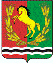 Р А С П О Р Я Ж  Е Н И Е ГЛАВЫ  МУНИЦИПАЛЬНОГО ОБРАЗОВАНИЯЧКАЛОВСКИЙ СЕЛЬСОВЕТАСЕКЕЕВСКОГО  РАЙОНА  ОРЕНБУРГСКОЙ  ОБЛАСТИ    20.01.2020                                      п. Чкаловский                                    № 23- рО принятии на учет административно-культурного центрап.Чкаловский Асекеевского района Оренбургской области	Руководствуясь Уставом муниципального образования Чкаловский сельсовет:	1. Принять на учет административно-культурный центр п.Чкаловский Асекеевского района Оренбургской области расположенный по адресу: п.Чкаловский, ул.Рабочая-1, 6а           2.Назначить материально- ответственное лицо за активы – Косынко Э.Н.-  главу администрации МО Чкаловский сельсовет	3.Централизованной бухгалтерии в бухгалтерском учете отразить ввод в эксплуатацию административно-культурного центра п.Чкаловский.	4.Распоряжение вступает в силу со дня его подписания.Глава муниципального образования                                             Э.Н. КосынкоРазослано: прокурору района, в дело, в централизованную бухгалтерию